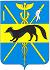 АДМИНИСТРАЦИЯБОГУЧАРСКОГО МУНИЦИПАЛЬНОГО РАЙОНАВОРОНЕЖСКОЙ ОБЛАСТИПОСТАНОВЛЕНИЕот «31» августа 2023 года № 613           г. БогучарО мерах по организации горячего питания обучающихся муниципальных общеобразовательных организаций Богучарского района в 2023-2024 учебном годуВ целях выполнения пункта 5 перечня поручений по реализации Послания Президента Российской Федерации Федеральному Собранию Российской Федерации от 15 января 2020 года, распоряжения Правительства Воронежской области от 15.08.2023 № 559-р «О мерах по организации горячего питания обучающихся общеобразовательных организаций Воронежской области в 2023-2024 учебном году», организации работы, направленной на 100-процентное обеспечение обучающихся 1-4-х классов бесплатным одноразовым горячим питанием, а также совершенствования системы организации питания обучающихся общеобразовательных организаций Богучарского муниципального района, улучшения качества предоставляемых услуг, укрепления здоровья детей и подростков администрация Богучарского муниципального района п о с т а н о в л я е т:1. Отделу по образованию, опеке и попечительству администрации Богучарского муниципального района Воронежской области (Андросова Е.В.):1.1. Обеспечить 100 процентов обучающихся 1-4-х классов муниципальных общеобразовательных организаций Богучарского района бесплатными горячими обедами со стоимостью обедов 74 рубля.1.2. Принимать меры, направленные на поддержание школьных пищеблоков в рабочем состоянии, организацию питания обучающихся путем заключения договоров с поставщиками продуктов, соблюдения санитарных правил и нормативов в процессе полного цикла работы школьной столовой в соответствии с требованиями, утвержденными постановлением Главного государственного санитарного врача Российской Федерации от 27.10.2020 № 32 «Об утверждении санитарно-эпидемиологических правил и норм СанПиН 2.3/2.4.3590-20 «Санитарно-эпидемиологические требования к организации общественного питания населения».1.3. Обеспечить своевременное выделение финансовых средств на организацию питания школьников муниципальных общеобразовательных организаций, включающего в себя: - 2 (два) рубля в день на одного питающегося ребенка с 1 по 11 класс; - регулярную выдачу обучающимся 1-9-х классов (при фактическом посещении), а также обучающимся на дому по медицинским показаниям питьевого молока, соответствующего требованиям ГОСТ 32252-2013 «Молоко питьевое для питания детей дошкольного и школьного возраста. Технические условия», введенного в действие приказом Федерального агентства по техническому регулированию и метрологии от 22.11.2013 № 1918-ст, в объеме, отвечающем их потребностям, не реже трех раз в неделю, не менее 200 миллилитров в день;- бесплатное горячее питание (завтраки и обеды) для обучающихся муниципальных общеобразовательных организаций: детей из малоимущих многодетных семей; обучающихся с ограниченными возможностями здоровья; детей-инвалидов; юношей допризывного возраста, имеющих дефицит массы тела; детей, эвакуированных из ЛНР, ДНР, проживающих в пунктах временного размещения (ПВР); детей лиц, указанных в постановлениях администрации Богучарского муниципального района от 18.10.2022 № 679 «О дополнительных мерах социальной поддержки семьям лиц, призванных на военную службу по мобилизации в Богучарском муниципальном районе Воронежской области», от 05.12.2022 № 807 «Об отдельных мерах поддержки семей военнослужащих, лиц, проходящих службу в войсках Национальной гвардии Российской Федерации и имеющих специальное звание полиции, принимающих участие в специальной военной операции на территориях Донецкой Народной Республики, Луганской Народной Республики, Запорожской области, Херсонской области и Украины», от 12.12.2022 № 825 «О внесении изменений в постановление администрации Богучарского муниципального района от 18.10.2022 № 679 «О дополнительных мерах социальной поддержки семьям лиц, призванных на военную службу по мобилизации в Богучарском муниципальном районе Воронежской области», принимая во внимание, что стоимость горячих обедов для учащихся 5-11 классов, а также стоимость завтраков для обучающихся 1-11 классов определяется из стоимости питания, сложившейся в каждом общеобразовательном учреждении, оплачиваемой за счет средств родителей (законных представителей) обучающихся;- бесплатное питание в форме сухих пайков для обучающихся с ограниченными возможностями здоровья, а также детей-инвалидов, обучающихся в муниципальных общеобразовательных учреждениях Богучарского муниципального района, получающих по медицинским показаниям образование на дому, в соответствии с Порядком обеспечения сухими пайками обучающихся с ограниченными возможностями здоровья, а также детей-инвалидов, обучающихся в муниципальных общеобразовательных учреждениях Богучарского муниципального района, получающих образование на дому, утвержденным постановлением администрации Богучарского муниципального района от 02.12.2020 № 745. Исходить из того, что стоимость бесплатных горячих обедов для учащихся 1-4 классов составляет 74 рубля, стоимость горячих обедов для учащихся 5-11 классов, а также стоимость завтраков для учащихся 1-11 классов определяется из стоимости питания, сложившейся в каждом общеобразовательном учреждении, оплачиваемой за счет средств родителей (законных представителей) обучающихся.1.4. Принять меры по увеличению доли обучающихся 1-11 классов, получающих двухразовое горячее питание, в общей численности обучающихся. 1.5. Организовать питание обучающихся муниципальных общеобразовательных организаций, нуждающихся в лечебном и диетическом питании, в соответствии с представленными их родителями (законными представителями) назначениями лечащего врача. Принять меры для 100-процентного обеспечения лечебным и диетическим питанием обучающихся 1–4-х классов, нуждающихся в таком питании. 1.6. Осуществлять контроль за целевым использованием бюджетных средств, направляемых на организацию питания обучающихся муниципальных общеобразовательных организаций, и качеством предоставляемых услуг.1.7. Организовать проведение семинаров по вопросам организации питания обучающихся муниципальных общеобразовательных организаций с участием представителей БУЗ ВО «Богучарская РБ» и ТО Управления Роспотребнадзора по Воронежской области в Павловском, Богучарском, Верхнемамонском районах в срок до 1 декабря 2023 года. 1.8. Активизировать работу по формированию у обучающихся муниципальных общеобразовательных организаций культуры здорового питания. Обеспечить условия реализации образовательной программы «Разговор о правильном питании» для обучающихся 1– 6-х классов. 1.9. Обеспечить проведение анкетирования среди обучающихся и их родителей (законных представителей) об удовлетворенности школьным питанием, анализ и учет в работе результатов анкетирования. 1.10. Активизировать осуществление общественного контроля с привлечением родительской общественности за организацией и качеством питания обучающихся муниципальных общеобразовательных организаций. 1.11. Организовать информирование населения по вопросам организации бесплатного горячего питания для обучающихся муниципальных общеобразовательных организаций. Обеспечить размещение и своевременное обновление информации об организации питания обучающихся на официальных сайтах муниципальных общеобразовательных организаций в информационно-телекоммуникационной сети «Интернет». 1.12. Обеспечить подготовку и повышение квалификации кадров, участвующих в организации питания в муниципальных общеобразовательных организациях. 1.13. Принять меры по реализации мероприятий, направленных на исключение поставок фальсифицированной продукции в рамках обеспечения питанием обучающихся муниципальных общеобразовательных организаций.1.14. Осуществлять ежеквартальный мониторинг организации питания обучающихся в муниципальных общеобразовательных организациях Богучарского района.2. Признать утратившим силу постановление администрации Богучарского муниципального района Воронежской области от 29.08.2022 № 589 «О мерах по организации питания обучающихся муниципальных общеобразовательных организаций Богучарского района в 2022/2023 учебном году».3. Контроль за исполнением настоящего постановления возложить на заместителя главы администрации Богучарского муниципального района Могилина С.Д.Глава Богучарского муниципального района Воронежской областиВ.В. Кузнецов 